CONTRATO 022/2021PROCESSO LICITATÓRIO 049/2021DISPENSA DE LICITAÇÃO 006/202101. PREÂMBULO O Prefeito Municipal Senhor ADMIR EDI DALLA CORT, no uso de suas atribuições legais, TORNA PÚBLICO para o conhecimento dos interessados, que fará realizar licitação na MODALIDADE DE DISPENSA DE LICITAÇÃO para contratação da empresa  AGRONOMICA NEGOCIOS RURAIS LTDA, inscrita no CNPJ 02.825.338/0002-99, com sede na ROD Estadual 468, Bairro Industrial, na cidade de São Lourenço do Oeste – SC representada neste ato pelo seu representante legal ADEMILSON CORBARI, brasileiro, portador do CPF nº 046.425.279-23 e do RG 4094855 SSP-SC, regendo-se este Processo Licitatório pela Lei Federal nº 8.666 de 21/06/93 e suas alterações.02. OBJETOAQUISIÇÃO DE UM PULVERIZADOR 600L, 12 METROS, MARCA JACTO PARA SER UTILIZADO PELA SECRETARIA MUNICIPAL DE INFRAESTRUTURA/AGRICULTURA DO MUNICIPIO DE GALVÃO - SC, através de DISPENSA de licitação.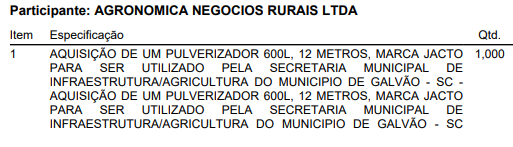 03. JUSTIFICATIVA	Devido à necessidade do Municipio em adquirir a máquina para dessecar ervas daninhas nas ruas de calçamento da cidade. Tendo em vista que a empresa selecionada atender as exigências legais com qualidade.04. ENQUADRAMENTO LEGALO presente processo de dispensa de licitação encontra-se fundamentado no Artigo 24, inciso II, da Lei n. 8.666, de 21 de junho de 1993, “II - para outros serviços e compras de valor até 10% (dez por cento) do limite previsto na alínea "a", do inciso II do artigo anterior e para alienações, nos casos previstos nesta Lei, desde que não se refiram a parcelas de um mesmo serviço, compra ou alienação de maior vulto que possa ser realizada de uma só vez;  (Redação dada pela Lei nº 9.648, de 1998)” consolidada, com documentação apensa aos autos deste processo, fatos estes então ora enumerados e justificados que caracterizam claramente a contratação.5. DOS RECURSOS FINANCEIROS5.1	Os recursos financeiros para o pagamento de que trata este objeto, serão da Secretaria de Agricultura/Infraestrutura.Dotação: 36 - 44.90.52.40.00.006. JUSTIFICATIVA DO PREÇOA mesma será contratada, pois averiguou-se que os preços praticados são condizentes com o mercado. Os gastos totais da proposta é de R$ 6.000,00 (seis mil reais). O menor preço proposto.7. RAZÃO DA ESCOLHA DO FORNECEDORTendo em vista a empresa AGRONÔMICA NEGÓCIOS RURAIS LTDA foi escolhida, devido à mesma demonstrar interesses em fornecer o item com qualidade para município de Galvão. Sendo tambem com o menor preço. 8. DO PREÇOO valor total do presente CONTRATO, que representa a soma do valor do item licitado é de até R$ 6.000,00 (Seis mil reais).9. CONDIÇÕES DA PRESTAÇÃO DE SERVIÇOS E PRAZOS9.1 Responsabilizar-se pelos encargos trabalhistas, previdenciários, fiscais e comerciais, resultantes da execução deste contrato;9.2 Fazer a prestação de serviço na conformidade do estabelecido no contrato em referencia, livres de qualquer ônus, como despesas de fretes, impostos, seguros e todas as demais despesas necessárias;9.3 Dar plena garantia sobre a qualidade da prestação de serviço;9.6 Cumprir rigorosamente todas as especificações contidas no contrato e na Proposta apresentada.9.8 A nota fiscal deverá ser emitida conforme o número da autorização de fornecimento que a originou e encaminhada previamente para o e-mail: licitacao@galvao.sc.gov.br 10. DA VIGÊNCIA10.1 O presente Contrato terá vigência, a contar da data de sua assinatura que é de 01 de julho de 2021 até 31 de dezembro de 2021. 11. CONDIÇÕES DE PAGAMENTO11.1 - Da Forma de Pagamento11.1.1 - Os pagamentos serão realizados, de acordo com a ordem cronológica estabelecida pelo prazo máximo 30 (trinta) dias, acompanhada da  respectiva  nota  fiscal, cujo documento deverá conter todas as especificações.11.1.2 - O Município se reserva no direito de efetuar o pagamento, tão somente da quantidade de objetos efetivamente executados e atestados pela fiscalização desta Municipalidade. 11.1.3 - Nos pagamentos serão retidos os valores devidos ao Município, conforme a legislação vigente.11.1.4 - Eventuais atrasos nos pagamentos a serem efetuados pelo Município serão remunerados a título de atualização monetária, aplicando-se o INPC.12. DAS OBRIGAÇÕES DA EMPRESA12.1 - A EMPRESA, por seus responsáveis e prepostos, obrigar-se-á em:a) realizar a entrega do objeto dentro do prazo estabelecido pela Administração do Município conforme item 10 do dital.b) manter em compatibilidade com as obrigações assumidas, todas as condições de habilitação e qualificação exigidas na licitação, sob pena a aplicação das penalidades previstas no presente contrato e cancelamento do mesmo;c) arcar pelos danos que possam afetar o município ou terceiros em qualquer caso, durante a a entrega do objeto, bem como a recuperação ou indenização sem ônus ao Município em todas as esferas administrativas e jurídicas; d) cumprir com responsabilidade as obrigações trabalhistas decorrentes da execução do presente contrato, inclusas as sociais, e ainda todas as obrigações tributárias e acessórias decorrentes do cumprimento do contrato; e) cumprir o disposto no inciso XXXIII do artigo 7º da Constituição Federal, de acordo com o previsto no inciso V do artigo 27 da Lei n. 8666, de 21 de junho de 1993, com a redação que lhe deu a Lei n. 9854, de 27 de outubro de 1999.f) fornecer nota fiscal dos serviços a ser emitida de acordo com cada pedido a qual deverá impreterivelmente apresentar o número da autorização de fornecimento que a originou e encaminhada previamente para o e-mail: comprasg) Garantia do item licitado de 3 meses.h) Manter em toda a vigencia do contrato os documentos de habilitação.i) Após a autorização de fornecimento a empresa deverá entregar o item até 10 dias uteis.13. OBRIGAÇÕES DO MUNICÍPIO13.1 - O Município ficará obrigado a:a) promover, por seu  responsável a Sr Alceu Casarin, Diretor da Agricultura o  acompanhamento  e  a  fiscalização  do  objeto,  sob  os  aspectos qualitativos,  anotando  em  registro  próprio,  as  falhas  detectadas  e  comunicando  as  ocorrências  de quaisquer fatos que, a seu critério, exijam medidas corretivas por parte da contratada.b) efetuar o pagamento à contratada, de acordo com as condições estabelecidas neste contrato.14. DA RESCISÃO DO CONTRATO14.1. A inexecução total ou parcial do contrato decorrente desta licitação ensejará sua rescisão administrativa, nas hipóteses previstas nos artigos 77 e 78 da Lei nº 8.666/93 e posteriores alterações, com as consequências previstas no artigo 80 a 99 da referida Lei, sem que caiba à empresa contratada direito de qualquer indenização.14.2 A rescisão contratual poderá ser:Determinada por ato unilateral da administração, nos casos enunciados nos incisos I a XII e XVII do artigo 78 da Lei 8.666/93;Amigável, mediante autorização da autoridade competente, reduzida a termo no processo licitatório, desde que demonstrada conveniência para a administração;Judicial, nos termos da legislação;14.3 A aplicação das penalidades previstas no item anterior não eximirão a concessionária da restituição aos cofres públicos dos danos causados a administração pública em face a inexecução total ou parcial do objeto.14.4 O Município reserva o direito de rescindir o presente contrato independentemente de interpelação extrajudicial, sem que caiba a empresa o direito de indenização de qualquer espécie, nos seguintes casos:Quando a empresa falir, for dissolvido ou por superveniente incapacidade técnica;Quando a empresa transferir, no todo ou em parte o contrato;Quando houver paralisação das atividades comerciais da empresa pelo prazo de 30 (trinta) dias, consecutivos ou alternados, sem justificativa aceita pelo contratante.15. DAS ALTERAÇÕES DO CONTRATOEste contrato poderá ser alterado, nos casos previstos pelo disposto no Art. 65 da Lei nº 8.666/93, numerado em ordem crescente, respeitados os valores máximos que caracterizam a referida dispensa de licitação.16. PENALIDADESSe a contratada não cumprir as obrigações assumidas ou preceitos legais, estará sujeita as seguintes penalidades:16.1 – Advertência;16.2 – Suspensão do direito de licitar junto ao Município de Galvão – SC;16.3 – Pagamento de multa equivalente a 20 % (vinte por cento) do valor total inicial do contrato;16.4 – Declaração de inidoneidade;16.5 - Rescisão contratual em caso de três faltas e infrações cometidas.16.6 - As demais penalidades previstas no Art. 81 a 99 da Lei nº 8.666/93;16.7 - Caso haja aplicação de multa, o valor será descontado de qualquer fatura ou crédito existente no Município de Galvão – SC, em favor da empresa. Caso o valor da multa seja superior ao crédito eventualmente existente, a diferença será cobrada administrativamente, ou judicialmente, se necessário.16.8 - Da penalidade aplicada caberá recurso, no prazo de 05 (cinco) dias úteis da notificação, à autoridade superior àquela que aplicou a sanção, ficando sobrestado a mesma, até o julgamento do pleito17. DOS CASOS OMISSOS E DO FORO17.1 Os fatores não delineados no presente instrumento serão regidos de acordo com as normas constantes na Lei 8.666/93 e suas alterações posteriores.17.2 Fica eleito o Foro da Comarca de São Domingos - SC, com exclusão de qualquer outro, por mais privilegiado que seja, para dirimir quaisquer questões oriundas do presente instrumento contratual.18. DISPOSIÇÕES GERAIS18.1 Integram este Contrato, para todos os fins de direito, independente de sua transcrição, a prestação de serviço do Processo Licitatório nº 049/2021 na Dispensa de Licitação nº 006/2021, do Município de Galvão - SC.18.2 E, assim por estarem de acordo, ajustados e contratados, após ser lido e achado conforme, as partes, a seguir, firmam o presente Contrato, em 3 (três) vias, de igual teor e forma, para um só efeito.Galvão, 01 de julho de 2021ADMIR EDI DALLA CORT				ALCEU CASARIN			PREFEITO MUNICIPAL 				DIRETOR DE AGRICULTURA/FISCAL AGRONOMICA NEGOCIOS RURAIS LTDAADEMILSON CORBARIAssessor Juridico. Advº Evandro Fernandes Andre OAB/SC 29159________________________________________Testemunhas:2. Sandra Maria Turmina CPF 026.760.459-97 ____________________________________________1. Roberval Dalla Cort. CPF 025.921.129-01- ___________________________________________